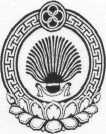 ХАЛЬМГ ТАҢҺЧИН                        ҮЛДЧН СЕЛӘНӘ МУНИЦИПАЛЬН                   БҮРДӘЦИН             АДМИНИСТРАЦАДМИНИСТРАЦИЯ УЛЬДЮЧИНСКОГО СЕЛЬСКОГО МУНИЦИПАЛЬНОГО ОБРАЗОВАНИЯ РЕСПУБЛИКИ КАЛМЫКИЯ359032, Республика Калмыкия, Приютненский район, с. Ульдючины, ул. Северная, 23                   (84736) 9-7-1-82, 9-71-20, e-mail: smo.Ulduchiny@mail.ru                                                РАСПОРЯЖЕНИЕ № 15«11» декабря 2018 г ода 						              с.УльдючиныО перечислении средств на новогодние подарки отдельным категориям детей 	В соответствии с п. 1 решения Собрания депутатов Ульдючинского сельского муниципального образования Республики Калмыкия от 10.12.2018 № 32 «Об обеспечении отдельных категорий детей новогодними подарками», в целях реализации мероприятий, направленных на социальную поддержку жителей муниципального образования: обеспечение новогодними подарками отдельных категорий детей, отдаю                                                       распоряжение:Перечислить из муниципального бюджета на счет № 408 178 107 603 012 056 87 (получатель – Ховалова Людмила Васильевна, материально-ответственное лицо из числа сотрудников администрации Ульдючинского сельского муниципального образования) 15 000 (пятнадцать тысяч) рублей для обеспечения отдельных категорий детей новогодними подарками.В срок до 20 декабря текущего года:  							- руководителям организаций предоставить в администрацию СМО списки детей, составленные в произвольной форме с указанием Ф. И.О. ребенка, даты рождения ребенка (число, месяц, год), которые отнесены к отдельным категориям детей на распределение новогодних подарков;- на основании полученных списков от организаций сформировать потребность новогодних подарков;3. Выдачу новогодних подарков произвести в день проведения социальной елки для отдельных категорий детей – 25 декабря 2018 года.4. Осуществлять выдачу новогодних подарков на основании ведомости.5. Выдачу нереализованных новогодних подарков в день проведения новогодней социальной елки произвести с выездом по адресам проживания детей.6. В установленные бюджетным законодательством срок представить отчет о распределении новогодних подарков с приложением оригинала ведомости о выдаче новогодних подарков.7. Контроль по исполнению настоящего распоряжения оставляю за собой.Глава СМО 				Санзыров Б.И.       